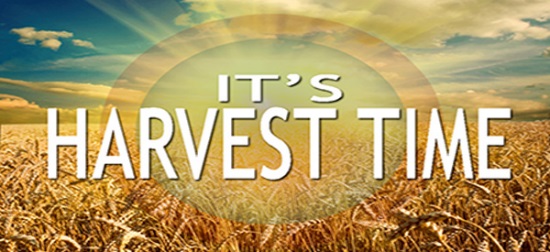 Dear Parents and Carers,As stated in the Autumn term newsletter we will be celebrating Harvest on Thursday 11th October. We will have an assembly in school  in the afternoon.  Parents are invited to join us on the KS2 playground at 3.00pm where all of our children will come out and sing a couple of songs to you. Once this has happened the children will return to their classes and be dismissed in the usual manner. Please be prepared for the children to possibly be dismissed slightly later than usual.We will be collecting food for the MK Food Bank and ask for any donations that you can spare. These items can be brought along on Thursday 11th October.  Current low itemsTinned Fish (Tuna)Tinned FruitTinned MeatTinned Pasta/ SpaghettiDried RiceTinned Rice PuddingTinned Soup (especially Tomato)Long life juice500ml Long life milk (preferably whole milk)Tinned baked beans (small tins)Tinned fruitTinned spaghetti (small tins)Fruit PotsCurrent Overstocked Items:Dried PastaBeansLadies sanitary products